Вариант 11. Рассмотрите таблицу «Методы биологических исследований» и заполните пустую ячейку, вписав соответствующий термин.2. Экспериментатор поместил эритроциты в гипертонический раствор NaCl. Как изменились количество воды и количество солей в клетке при достижении гомеостаза. Для каждой величины определите соответствующий характер её изменения:1) не изменилась2) увеличилась3) уменьшиласьЗапишите в таблицу выбранные цифры для каждой величины. Цифры в ответе могут повторяться.3. У плодовой мухи дрозофилы в соматических клетках содержится 8 хромосом, а в половых клетках? В ответ запишите ТОЛЬКО соответствующее число4. Определите соотношение фенотипов в потомстве от моногибридного скрещивания двух гетерозиготных организмов в случае неполного доминирования. Ответ запишите в виде последовательности цифр, показывающих соотношение получившихся фенотипов, в порядке их убывания.5. Каким номером на рисунке обозначена фаза мейоза, в течение которой происходит кроссинговер?Рассмотрите рисунки и выполните задания 5 и 6.Первое деление мейоза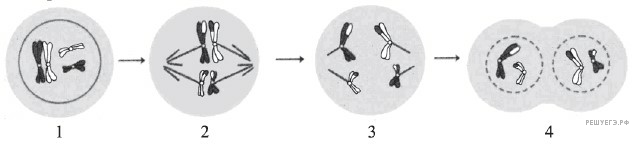 Второе деление мейоза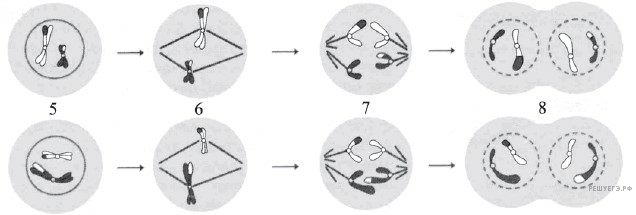 6. Установите соответствие между признаками и фазами мейоза, обозначенными цифрами на схеме первого деления мейоза: к каждой позиции, данной в первом столбце, подберите соответствующую позицию из второго столбца.ПРИЗНАКИА)  Исчезновение ядерной оболочкиБ)  Разрушение веретена деленияВ)  Компактизация хромосомГ)  Набор хромосом и число молекул ДНК в клетке 1n2cД)  Формирование экваториальной пластинкиЕ)  Разделение бивалентовФАЗЫ МЕЙОЗА1)  12)  23)  34)  4Запишите в ответ цифры, расположив их в порядке, соответствующем буквам: 7. Установите соответствие между характеристикой процесса и процессом, к которому она относится. Запишите в ответ цифры, расположив их в порядке, соответствующем буквам: 8. Установите последовательность стадий эмбриогенеза животного. Запишите в таблицу соответствующую последовательность цифр. 1)  органогенез2)  бластула3)  гаструла4)  нейрула5)  дробление зиготы9. Каким номером на рисунке обозначено яйцо паразита?Рассмотрите рисунок и выполните задания 9 и 10.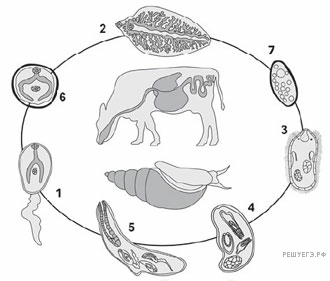 10. Установите соответствие между характеристиками и стадиями жизненного цикла паразита, обозначенными на рисунке выше цифрами 1, 2, 3: к каждой позиции, данной в первом столбце, подберите соответствующую позицию из второго столбца.ХАРАКТЕРИСТИКИА)  Покидает тело промежуточного хозяинаБ)  Внедряется в моллюскаВ)  Размножается половым путёмГ)  Имеет хвостД)  Тело покрыто ресничкамиЕ)  Обладает светочувствительным глазкомСТАДИИ ЖИЗНЕННОГОЦИКЛА ПАРАЗИТА1)  12)  23)  3Запишите в ответ цифры, расположив их в порядке, соответствующем буквам: 11. Выберите три верных ответа из шести и запишите в таблицу цифры, под которыми они указаны. Какие из перечисленных признаков можно считать характерными для класса Однодольные?1)  наличие камбия в проводящих пучках2)  сетчатое жилкование листьев3)  преобладание травянистых жизненных форм4)  мочковатая корневая система5)  трёхчленное строение цветка6)  запасание питательных веществ всегда происходит в семядоле12. Установите иерархическую последовательность систематических категорий в царстве растений, начиная с наибольшей.1)  двудольные2)  покрытосеменные3)  петунья4)  петунья гибридная5)  пасленовые13. Вставьте в текст «Этапы энергетического обмена» пропущенные термины из предложенного перечня, используя для этого цифровые обозначения. Запишите в текст цифры выбранных ответов, а затем получившуюся последовательность цифр (по тексту) впишите в приведённую ниже таблицу.ЭТАПЫ ЭНЕРГЕТИЧЕСКОГО ОБМЕНАЭнергетический обмен происходит в несколько этапов. Первый этап протекает в ___________ (А) системе животного. Он характеризуется тем, что сложные органические вещества расщепляются до менее сложных.Второй этап протекает в ___________ (Б) и назван бескислородным этапом, так как осуществляется без участия кислорода. Другое его название  — ___________ (В). Третий этап энергетического обмена  — кислородный  — осуществляется непосредственно внутри ___________(Г) на кристах, где при участии ферментов происходит синтез АТФ.ПЕРЕЧЕНЬ ТЕРМИНОВ:Запишите в ответ цифры, расположив их в порядке, соответствующем буквам:14. Существует множество факторов, влияющих на эффективность фотосинтеза у наземных растений. Учёные решили исследовать влияние концентрации углекислого газа на рост проростков пшеницы. Проростки растили при трёх различных концентрациях углекислого газа, а эффективность фотосинтеза (измерялась по количеству поглощенного СO2) определялась при различной интенсивности светового потока. Результаты были занесены в таблицу.Изучите таблицу 1 и выберите верные ответы1.  При концентрации СO2 1300 частей на миллион фотосинтез идёт наиболее эффективно.2.  Сила света, при которой эффективность фотосинтеза при 500 частей/миллион перестаёт расти = 10000 люмен.3.  При концентрации СO2 280 частей/миллион эффективность фотосинтеза не зависит от силы света.4.  Сила света, при которой эффективность фотосинтеза при 500 частей/миллион перестаёт расти = 5000 люмен.5.  При концентрации СO2 500 частей на миллион фотосинтез идёт наиболее эффективно.Ответ впишите в порядке возрастания.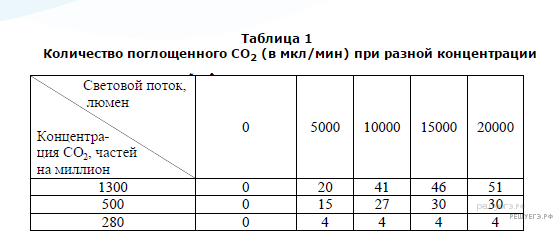 15. Экспериментатор провел следующий опыт: одну часть семян сои он проращивал в темном помещении, а другую часть семян — в освещенном помещении. Из семян первой группы сформировались белые (так называемые этиолированные) проростки, из семян второй группы — зеленые. Затем экспериментатор поместил этиолированные проростки в освещенное место, и через несколько дней они приобрели зеленый цвет. Какой вывод сделал экспериментатор из проведенных опытов? Ответ поясните. Какой параметр в эксперименте задавался самим экспериментатором (независимая переменная), а какой параметр менялся в зависимости от этого (зависимая переменная)?16. Какие процессы изображены на рисунках А и Б? Назовите структуру клетки, участвующую в этих процессах. Какие преобразования далее произойдут с бактерией на рисунке А?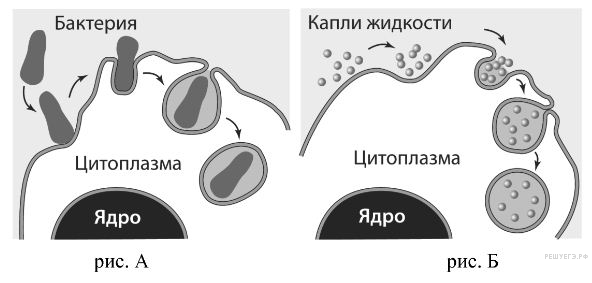 17. Какой хромосомный набор характерен для клеток зародыша и заростка плауна? Объясните, из каких исходных клеток и в результате какого деления они образуются.18. Одна из цепей ДНК имеет последовательность нуклеотидов: ЦАТ-ГГЦ-ТГТ–ТЦЦ–ГТЦ... Объясните, как изменится структура молекулы белка, если произойдет удвоение четвертого триплета нуклеотидов в цепи ДНК?19. При скрещивании растения кукурузы с гладкими окрашенными семенами и растения с морщинистыми неокрашенными семенами все гибриды первого поколения имели гладкие окрашенные семена. От анализирующего скрещивания гибридов F1 получено: 3800 растений с гладкими окрашенными семенами; 150 — с морщинистыми окрашенными; 4010 — с морщинистыми неокрашенными; 149 — с гладкими неокрашенными. Определите генотипы родителей и потомства, полученного в результате первого и анализирующего скрещиваний. Составьте схему решения задачи. Объясните формирование четырёх фенотипических групп в анализирующем скрещивании.15. Критерии проверки:16. Критерии проверки:17,18  Критерии проверки:19. Критерии проверки:Научные методыПримеры примененияЭкспериментальныйОценка выживаемости бактерий на искусственных питательных средах?Скрещивание растений для определения типа наследования признакаКоличество водыКоличество солейАБВГДЕ ХАРАКТЕРИСТИКАПРОЦЕССА) в ходе процесса синтезируется глюкозаБ) основан на реакциях матричного синтезаВ) происходит на рибосомахГ) в ходе процесса выделяется кислородД) в результате процесса реализуется наследственная информацияЕ) в ходе процесса синтезируется АТФ1) фотосинтез2) биосинтез белкаАБВГДEАБВГДЕ1) гликолиз2) лизосома3) митохондрия4) кровеносная5) пищеварительная6) межклеточная жидкость7) цитоплазма клетки8) фотолизАБВГ112231415162728291102112122132142Критерии оценивания выполнения заданияБаллыОтвет включает в себя все названные выше элементы, не содержит биологических ошибок3Ответ включает в себя три из названных выше элементов, которыене содержат биологических ошибок2Ответ включает в себя два из названных выше элементов, которые не содержат биологических ошибок,
ИЛИ Верно указан первый элемент ответа1Все иные ситуации, не соответствующие правилам выставления 3, 2 и 1 балла.
ИЛИ Ответ неправильный0Максимальный балл3Критерии оценивания ответа на задание С2БаллыОтвет включает все названные выше элементы, не содержит биологических ошибок3Ответ включает 2 из названных выше элементов и не содержит биологических ошибок, ИЛИ ответ включает 3 названных выше элемента, но содержит негрубые биологические ошибки2Ответ включает 1 из названных выше элементов и не содержит биологических ошибок, ИЛИ ответ включает 2 из названных выше элементов, но содержит негрубые биологические ошибки1Ответ неправильный0Максимальное количество баллов3Критерии оценивания выполнения заданияБаллыОтвет включает все названные выше элементы, не содержит биологических ошибок3Ответ включает два из названных выше элементов и не содержит биологических ошибок,ИЛИответ включает три названных выше элемента, но содержит биологические ошибки2Ответ включает один из названных выше элементов и не содержит биологических ошибок,ИЛИответ включает два из названных выше элементов, но содержит биологические ошибки1Ответ неправильный.0Максимальный балл3Критерии оценивания выполнения заданияБаллыОтвет включает все названные выше элементы, не содержит биологических ошибок3Ответ включает два из названных выше элементов и не содержит биологических ошибок.ИЛИОтвет включает три названных выше элемента, но содержит негрубые биологические ошибки2Ответ включает один из названных выше элементов и не содержит биологических ошибок.ИЛИОтвет включает два из названных выше элементов, но содержит негрубые биологические ошибки.1Ответ неправильный0Максимальный балл3Шкала оценивания1-14 -"2"15-22- "3"23-29 - "4"30-38 - "5"